LISTE DES ATTRIBUTAIRES DES MARCHES 2012Marchés de Travaux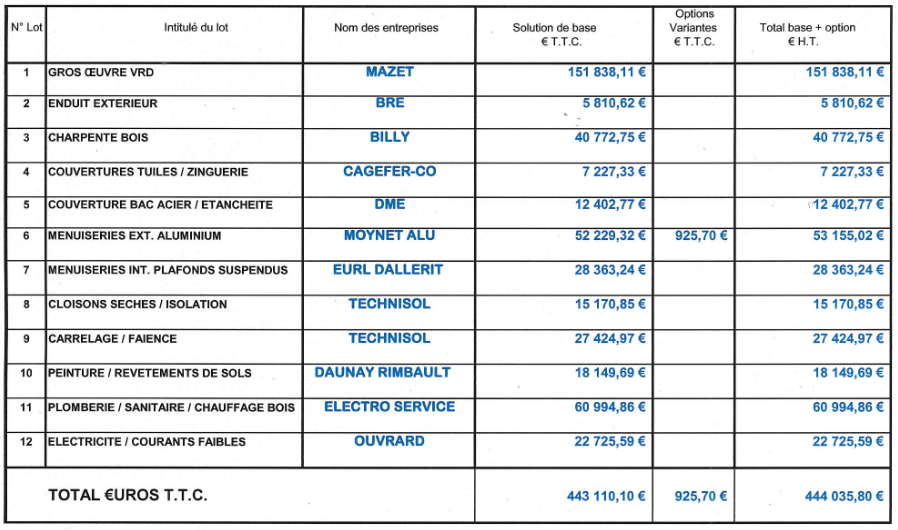 Marché notifié le 21/12/2012